המכינה הקדם צבאית "נחשון" - המדרשה הישראלית למנהיגות חברתית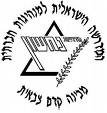 מחזור י"ח, קיבוץ שובל, 2015, התשע"ה, שבוע 30 הכנות לקייטנה יום א ב' ניסן 22.3יום ב ג' ניסן 23.3יום ג ד' ניסן 24.3 יום המעשים הטוביםיום ד ה' ניסן 25.3יום ה ו' ניסן 26.3יום ו ז' ניסן 27.3מנחה תורןשייעלמיכלשייעלמיכלמוביל יוםתורנים7:15ארוחת בוקרארוחת בוקרארוחת בוקרארוחת בוקרארוחת בוקרארוחת בוקר8:00אלקנה – יהדותמד"סלאה דקדיאלש.ח. שיר / נעה זינגרפ"ש + סיכום שבוע9:15הפסקההפסקההפסקההפסקההפסקההפסקה9:30למידהדניאל אראל – פילוסופיהחברותותרונית – עובדת סוציאליתהכנות לשבת + נקיונות פסח10:45זמן אקטואליהזמן אקטואליהזמן אקטואליהזמן אקטואליהזמן אקטואליהזמן אקטואליה11:00הפסקה + פריסההפסקה + פריסההפסקה + פריסההפסקה + פריסההפסקה + פריסההפסקה + פריסה11:3015:30 משבצת פתיחת שבוע"בין הציטוטים"הכנות לקייטנה - תכניםהכנות לקייטנה – במבה חלבהשלומי – מנהל המתנ"סחולית בית – פעילות עם הגןמ.ת. שיכניסת שבת: 18:37יציאת שבת: 19:3312:45זמן מובילי יוםזמן מובילי יוםזמן מובילי יוםזמן מובילי יוםזמן מובילי יוםזמן מובילי יום13:00ארוחת צהרים + הפסקהארוחת צהרים + הפסקהארוחת צהרים + הפסקהארוחת צהרים + הפסקהארוחת צהרים + הפסקהארוחת צהרים + הפסקה16:0016:00-18:00זאביק – שיעור מקדים על ליל הסדרמד"ספת"לש.מ. מיכל – "בין אלוהים לשייקספיר"מד"סשבת שלום!17:15הפסקה + פריסההפסקה + פריסההפסקה + פריסההפסקה + פריסההפסקה + פריסההפסקה + פריסה17:4518:00-23:30ליל הסדרפנימהפת"לקשר יהודיגיא – פעילות מוזיקלית בנושא פסח.פת"ל - דמיון19:00ארוחת ערבארוחת ערבארוחת ערבארוחת ערבארוחת ערבארוחת ערב20:00ליל הסדראורחות חיים חוליותקשר יהודיחברותות בנושא פסחש.מ. יעל – "כדורים כחולים סגולים"21:30עיבוד יומי, תדרוך למחר, וזמן הודעותעיבוד יומי, תדרוך למחר, וזמן הודעותעיבוד יומי, תדרוך למחר, וזמן הודעותעיבוד יומי, תדרוך למחר, וזמן הודעותעיבוד יומי, תדרוך למחר, וזמן הודעותעיבוד יומי, תדרוך למחר, וזמן הודעות